Всероссийские проверочные работы в 4 –х классах         Всероссийская проверочная работа – ежегодная комплексная проверочная работа в российских школах на основе контрольно – измерительных материалов, предоставленных Рособрнадзором. В этом году ВПР в 4 классах проходила с 5 апреля по 8 апреля -  по русскому языку в 2-х частях, по математике и окружающему миру. 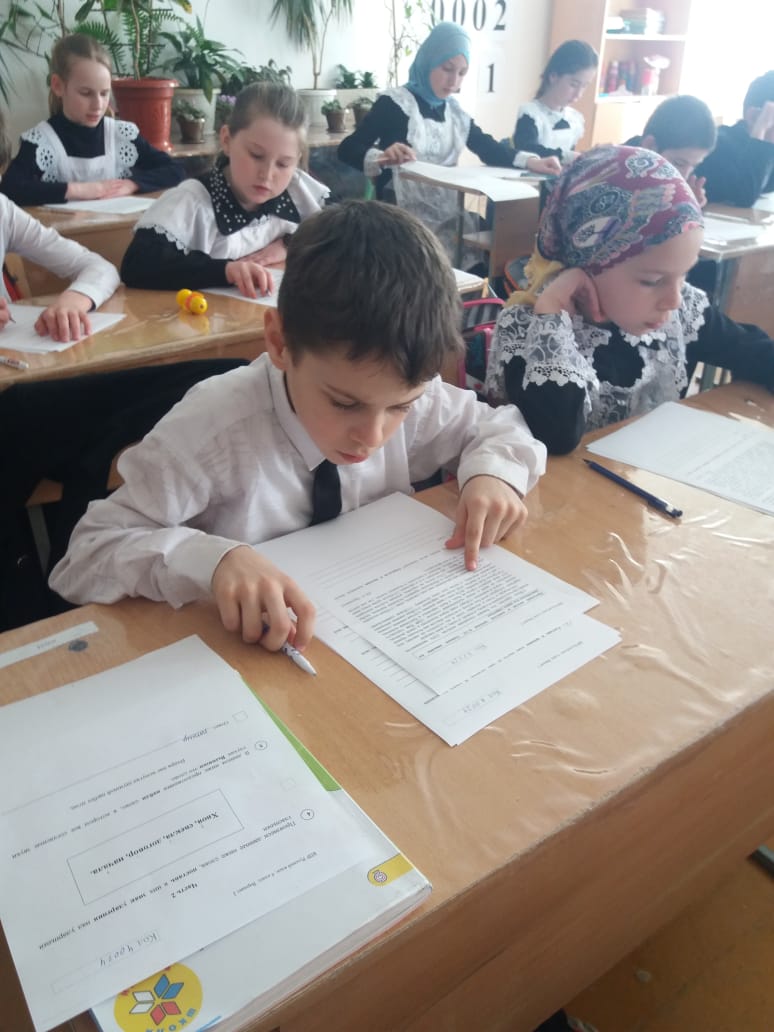 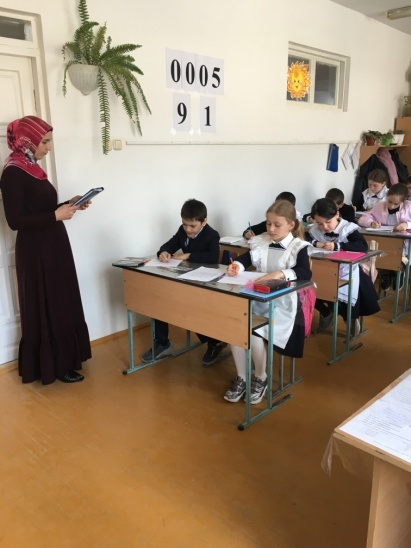 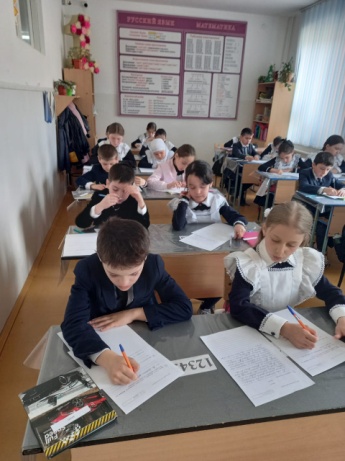 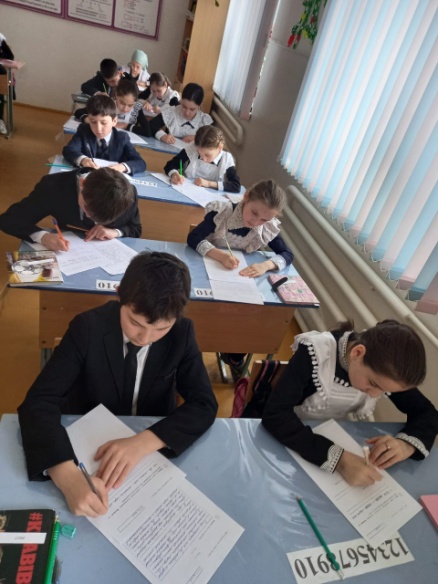 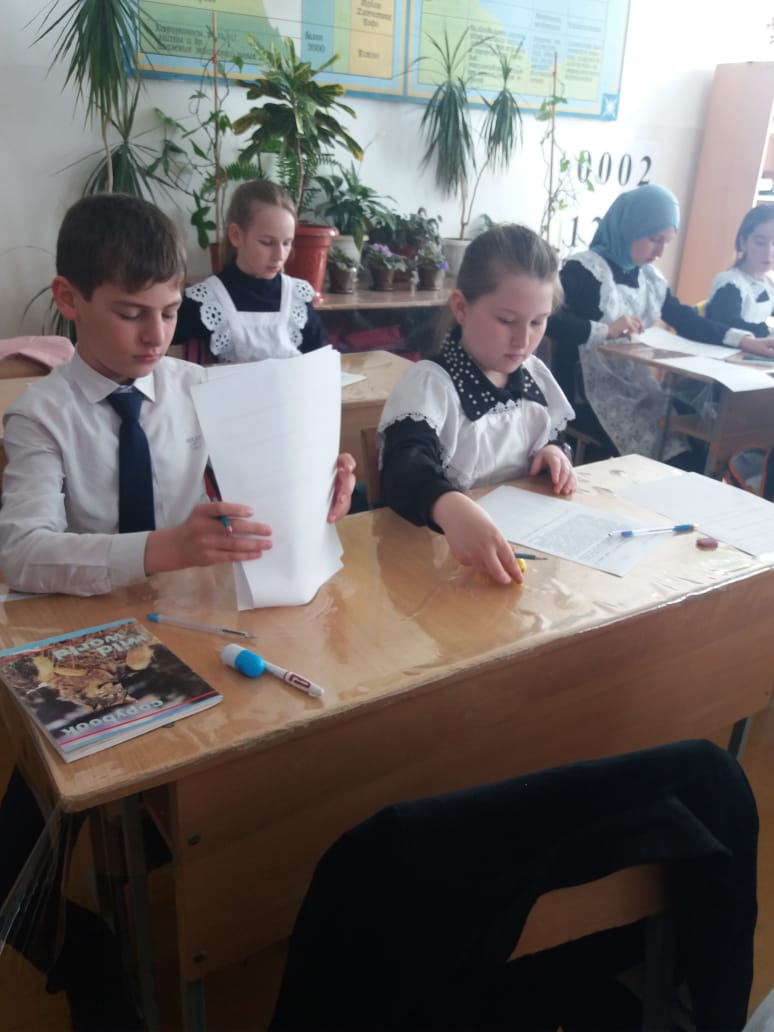 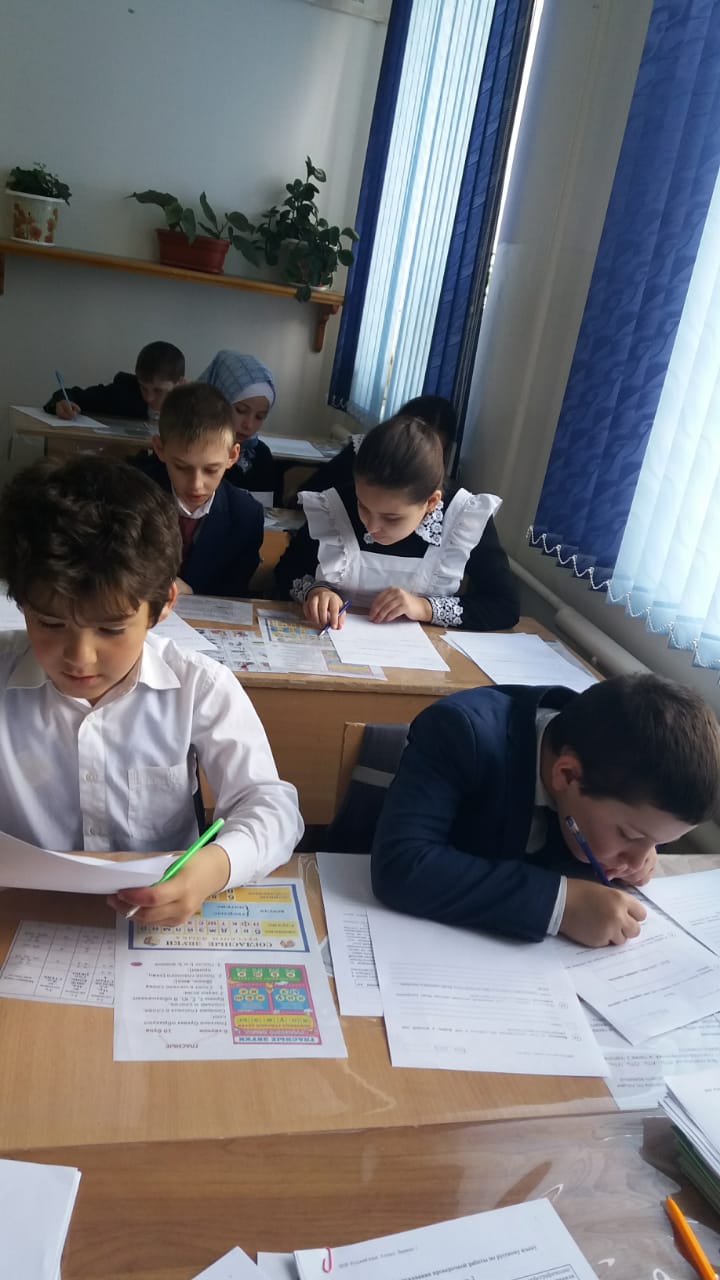 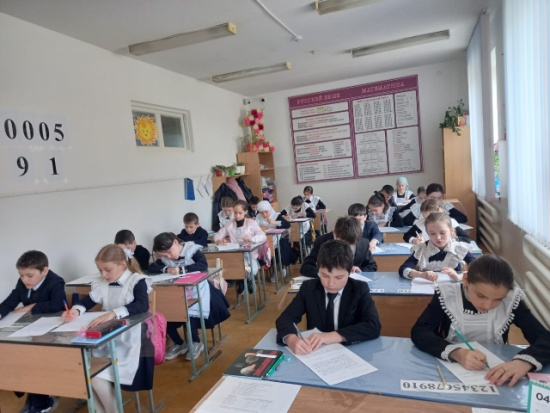 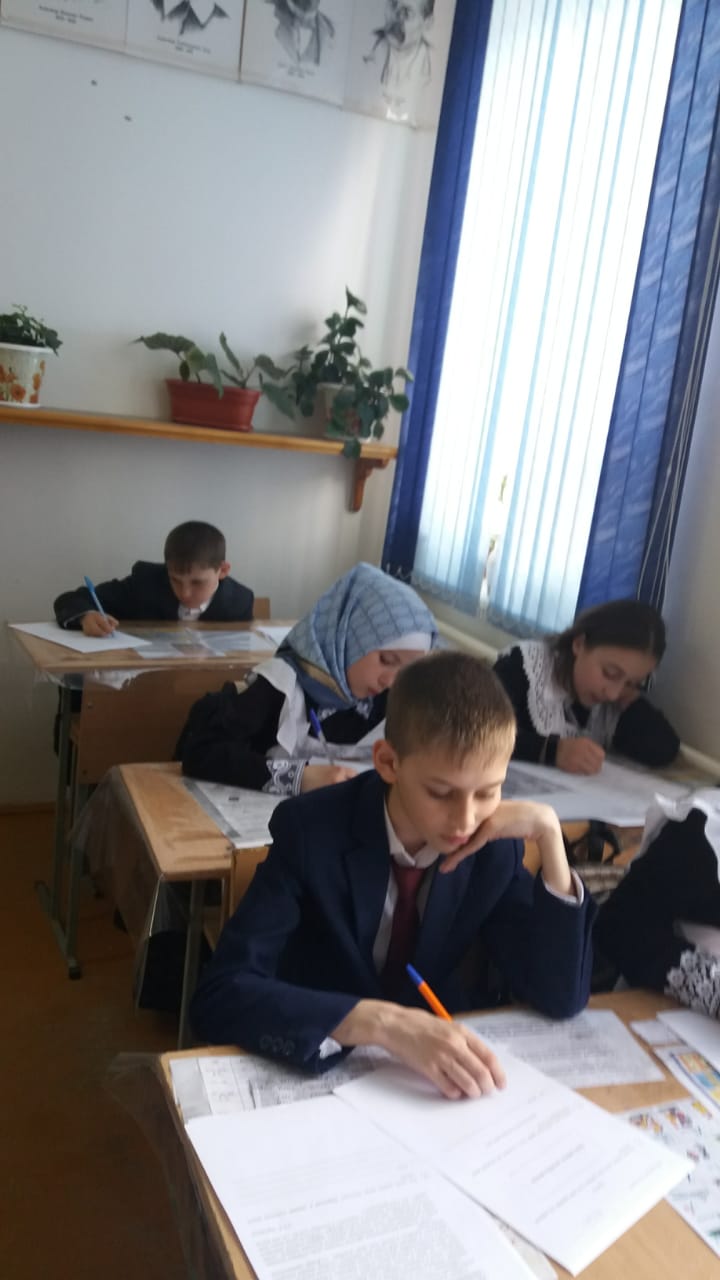 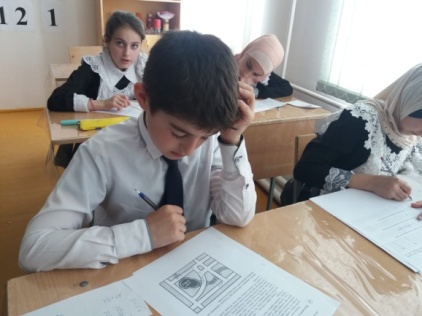 